Учебный листпо теме: Смежные и вертикальные углы, их свойства.(3 занятия)В результате изучения темы нужно:ЛИТЕРАТУРА: 1. Геометрия. 7 класс. Ж. Кайдасов, Г. Досмагамбетова, В. Абдиев. Алматы «Мектеп». 20122. Геометрия. 7 класс. К.О.Букубаева , А.Т. Миразова.  Алматы «Атамұра». 20123. Геометрия. 7 класс. Методическое руководство. К.О.Букубаева. Алматы «Атамұра». 20124. Геометрия. 7 класс. Дидактический материал. А.Н.Шыныбеков. Алматы «Атамұра». 20125. Геометрия. 7 класс. Сборник задач и упражнений. К.О.Букубаева, А.Т.Миразова.  Алматы «Атамұра». 2012Помни, что работать нужно по алгоритму!Не забывай проходить проверку, делать пометки на полях, заполнять рейтинговый лист темы.Пожалуйста, не оставляй без ответа, возникшие у тебя вопросы.Будь объективен во время взаимопроверки, это поможет и тебе, и тому, кого ты проверяешь.ЖЕЛАЮ  УСПЕХА!ЗАДАНИЕ №1.Прочитай определение и выучи (2б):Определение. Углы, у которых одна сторона общая, а две другие стороны являются дополнительными лучами, называются смежными.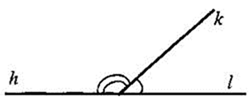 2) Выучи и запиши в тетрадь теорему : (2б)Сумма смежных углов равна 180.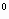 3) Из теоремы следует: (2б)1) Если два угла равны, то смежные с ними углы равны;2) если смежные углы равны, то градусная мера каждого из них равна 90°.Запомни!Угол, равный 90°, называется прямым углом.Угол, меньше 90°, называется острым углом.Угол, больше 90° и меньше 180°, называется тупым углом.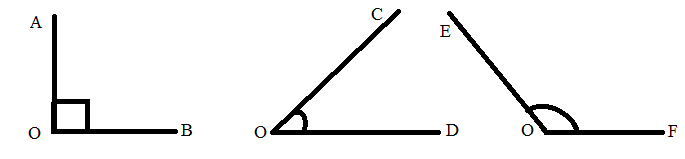 Прямой угол                          Острый угол                    Тупой угол  Так как сумма смежных углов равна 180°, то 1) угол, смежный с прямым углом, прямой;2) угол, смежный с острым углом, тупой;3) угол, смежный с тупым углом, острый.4) Рассмотри образец решения задачи:а) Дано: ∠h k и ∠kl - смежные; ∠h k больше ∠kl на 50° .Найти: ∠h k и ∠kl.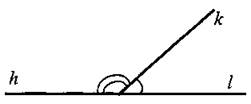 Решение: Пусть ∠kl = х, тогда ∠h k = х + 50°. По свойству о сумме смежных углов ∠kl + ∠h k = 180°.х + х + 50° = 180°;2х = 180° - 50°;2х = 130°;х = 65°.∠kl = 65°; ∠h k = 65°+ 50° = 115°.Ответ: 115° и 65°.б)  Пусть ∠kl = х, тогда ∠h k = 3хх + 3х = 180°; 4х = 180°; х = 45°; ∠kl = 45°; ∠hk = 135°.Ответ: 135° и 45°.5)        Работа с определением смежных углов: (2 б) 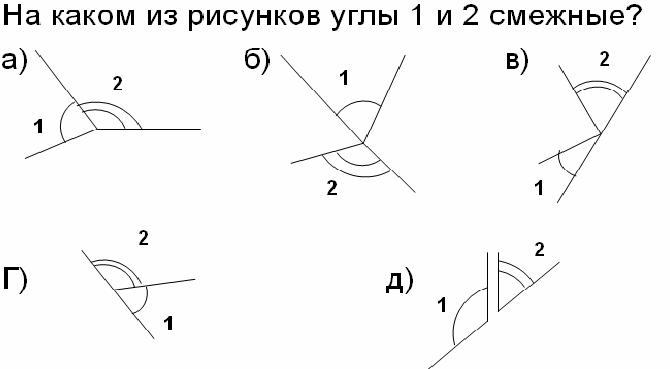 6)        Найди ошибки в определениях: (2б)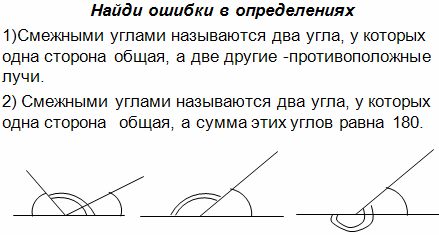 Пройди проверку №1Задание №21)Построй 2 смежных угла так, чтобы их общая сторона проходила через точку C и сторона одного из углов совпадала с лучом AB.(2б)2). Практическая работа на открытие свойства смежных углов: (5б)Ход работы1. Построй угол  смежный углу а, если а: острый, прямой, тупой.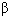 2. Измерь величины углов.3.Данные измерений занеси в таблицу.4. Найди соотношение между величинами углов а и .5. Сделай вывод о свойстве смежных углов.Пройди проверку №2Задание №3Начертите   неразвернутый ∠АОВ и назовите лучи, являющиеся сторонами  этого угла.Проведите луч  О, являющийся продолжение луча ОА, и луч ОД, являющийся продолжение луча ОВ.Запишите в тетради: углы∠ АОВ и ∠СОД называются вертикальными. (3б)Выучи и запиши в тетрадь: (4б)Определение: Углы, у которых стороны одного из них являются дополнительными лучами другого, называются вертикальными углами.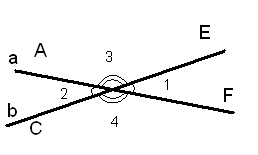 <1 и <2, <3 и <4 вертикальные углыЛучи OF и OA ,OC  и OE являются попарно дополнительными лучами.Теорема: Вертикальные углы равны.Доказательство. 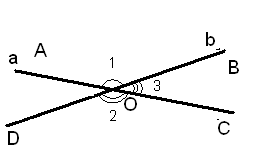  Вертикальные углы  образуются при пересечении двух прямых. Пусть прямые  а и b пересекаются в точке О. ∠ 1 и  ∠2 –вертикальные углы.∠АОС-развернутый, значит ∠АОС= 180°. Однако  ∠ 1+ ∠ 2=∠АОС, т.е. ∠ 3+ ∠ 1=180°, отсюда имеем:      ∠ 1= 180 - ∠ 3. (1)Также имеем, что ∠ДОВ= 180°, отсюда ∠ 2+ ∠ 3=180°, или ∠ 2=180°-∠ 3. (2)Так как в равенствах (1) и (2) прямые части равны, то ∠ 1=∠ 2.Теорема доказана.5). Работа с определением вертикальных углов  :(2б)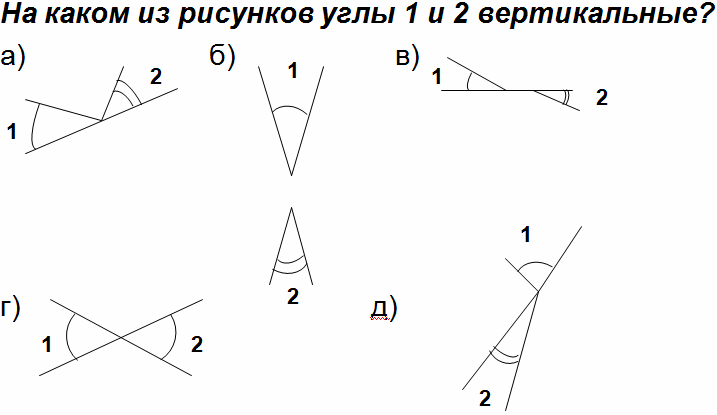 6) Найди ошибку в определении:(2б).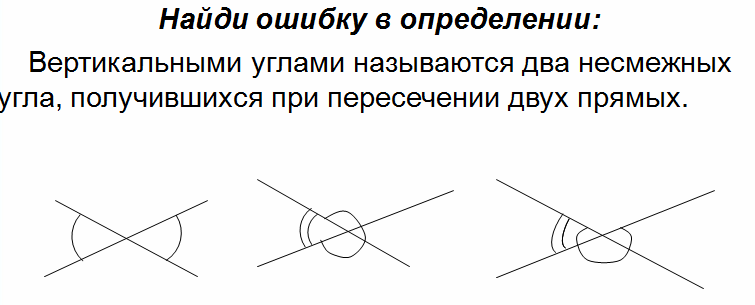 Пройди проверку №3Задание №41)Практическая  работа на открытие свойства вертикальных углов:(5б)Ход работы:1.Построй угол  β вертикальный углу α, если α:острый, прямой, тупой.2.Измерь величины углов.3.Данные измерений занеси в таблицу4.Найди соотношение между величинами углов α и β.5.Сделай вывод о свойстве вертикальных углов.2)Доказательство свойств смежных и вертикальных углов . (3б)2) Рассмотри образец решения задачи.Задача. Прямые АВ и СД пересекаются в точке О так, что ∠AOД = 35°. Найдите углы АОС и ВОС.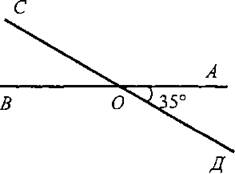 Решение:1) Углы АОД и АОС смежные, поэтому ∠BOC = 180° - 35° = 145°.2) Углы АОС и ВОС также смежные, поэтому ∠BOC = 180° - 145° = 35°.Значит, ∠BOC = ∠АОД = 35°, причем эти углы являются вертикальными. Вопрос: верно ли утверждение, что любые вертикальные углы равны?3) Решение задач на готовых чертежах: (3б)1. Найти углы АОВ, АОD, COD.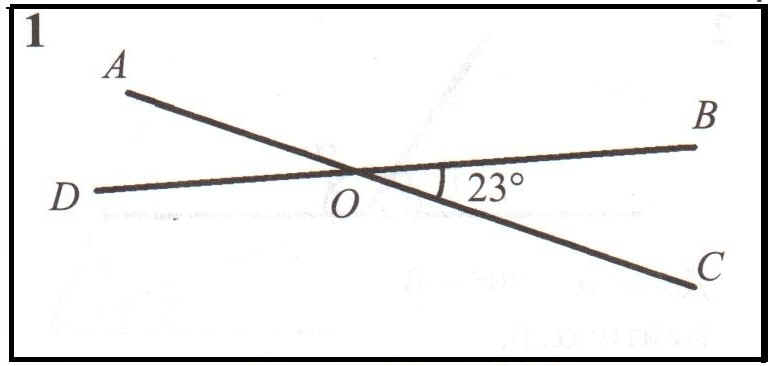 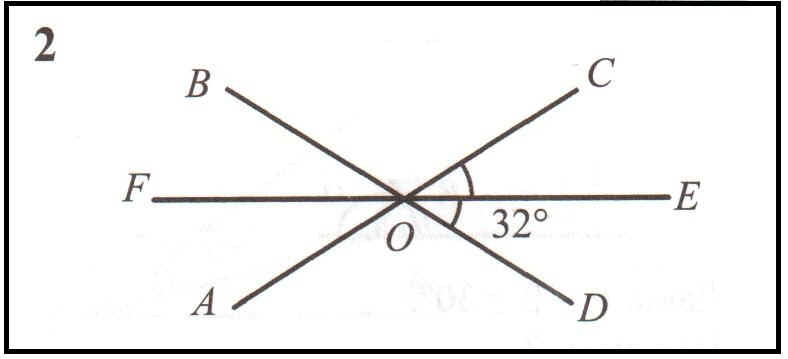 3) Найти углы BOC, FOA.: ( 3б)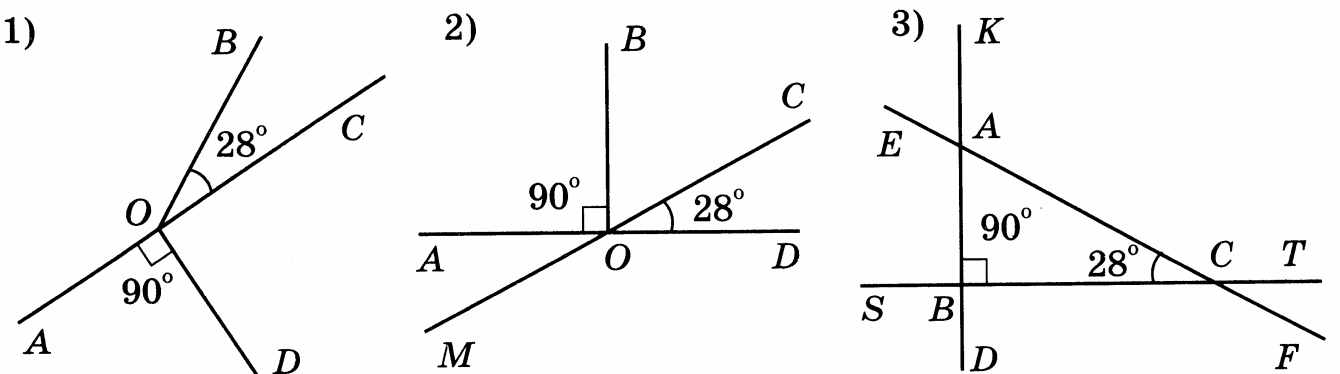 3. Найди на рисунке смежные и вертикальные углы. Пусть известны величины двух углов, отмеченных на чертеже, 28? и 90?. Можно ли найти величины остальных углов, не выполняя измерений (2б)Пройди проверку №4Задание №5 Проверь свои знания, выполнив проверочную работу №1Задание №61) Самостоятельно докажи свойства вертикальных углов и запиши эти доказательства в тетрадь. (3б)Учащиеся самостоятельно, используя свойства вертикальных и смежных углов, должны обосновать тот факт, что если при пересечении двух прямых один из образовавшихся углов прямой, то остальные углы также прямые.2 ) Реши  на выбор две задачи:1.Градусные меры смежных углов  относятся  как  7:2. Найдите  эти углы.(2б)2.Один из углов, образовавшихся при пересечении двух прямых, в 11 раз меньше другого  .Найдите каждый из углов.(3б)3.Найдите смежные углы ,если их разность и их сумма относятся как 2:9.(3б)Задание №7Молодец! Можешь приступать к проверочной работе №2. Проверочная работа №1.Реши на выбор любой из вариантов (10б)Вариант 11.Ученик, отвечая на вопросы учителя, дал соответствующие ответы. Проверьте, верны ли они, пометив в третьем столбике словом «ДА», «НЕТ», «НЕ ЗНАЮ». В случает «НЕТ» запишите там же верный ответ или добавьте недостающее.2. Назовите вертикальные углы на данном рисунке.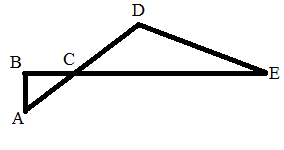 Вариант 21.Ученик, отвечая на вопросы учителя, дал соответствующие ответы. Проверьте, верны ли они, пометив в третьем столбике словом «ДА», «НЕТ», «НЕ ЗНАЮ». В случает «НЕТ» запишите там же верный ответ или добавьте недостающее.2. Назовите вертикальные углы на данном рисунке.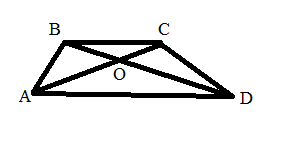 Итого:10 баллов«5»-10баллов;«4»-8-9 баллов;«3»-5-7 баллов .Проверочная работа №2.Реши на выбор любой вариантВариант I Найдите смежные углы, если их разность и их сумма относятся как 2:9. (4б)Найдите все неразвернутые углы, образованные при пересечении двух прямых, если один из них на 240°, меньше суммы двух других.(6б)Вариант II1) Найдите смежные углы, если их разность и их сумма относятся как 5:8(4б)2) Найдите все неразвернутые углы, образованные при пересечении двух          прямых, если один из них на 60°, больше суммы двух других.(6б)Итого:10 баллов«5»-10баллов;«4»-8-9 баллов;«3»-5-7 баллов .РЕЙТИНГОВЫЙ ЛИСТпо теме :  «Смежные и вертикальные углы, их свойства »Ф.И. __________________________________________, класс  _____ ИТОГО: 76 баллов«5» - 72 - 60 б;«4» - 59 - 436;«3» - 42 – 38 б.«2» - 38 б. и менее ЗНАТЬ:УМЕТЬ:- понятия: смежных и вертикальных углов, перпендикулярных  прямых - различать понятия смежные и вертикальные углы - теоремы смежных и вертикальных углов-решать задачи с использованием свойств смежных и вертикальных углов- свойства смежных и вертикальных углов-строить смежные и вертикальные углы, перпендикулярные прямыеДано:∠АОД и ∠ДОВ –данные смежные углыОД - общая сторона Доказать:∠АОД + ∠ДОВ = 180Доказательство: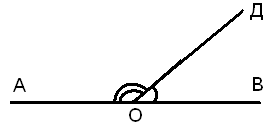 На основе аксиомы III4 : ∠АОД + ∠ДОВ = ∠АОВ.∠АОВ - развернутый. Следовательно, ∠АОД + ∠ДОВ = 180Теорема доказана. Теорема доказана. № опытаВеличина угла аВеличина угла 1Острый2Прямой3Тупой№ опытаВеличина угла αВеличина угла β1Острый2Прямой3ТупойВопросОтвет«ДА», «НЕТ», «НЕ ЗНАЮ», верный ответа) Назовите свойство вертикальных угловОни равныб) Один из смежных углов равен  30°. Чему равен второй?Тоже 30°в) Назовите пары вертикальных углов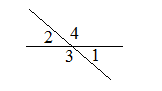 <1 и <2,<3 и <2,г) <1 и <3. Какие это углы?Смежныед) Начертите ( на глаз) угол в 30° и <ABC, смежный с данным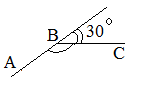 е) Какие углы называются вертикальными?Два угла называются вертикальными, если орни равны.ж) Из точки А провести две прямые, перпендикулярные прямой аМожно провести только одну прямую.ВопросОтвет«ДА», «НЕТ», «НЕ ЗНАЮ», верный ответА) Начертите ( на глаз) угол в 100° и <А, смежный с ним.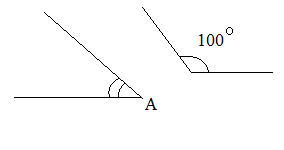 Б) Один из вертикальных углов 40°. Чему равен второй?Тоже 40°В) Чему равна сумма смежных углов?180°Г) Назовите пары вертикальных углов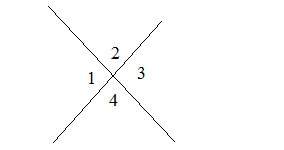 <1 и <4,<2 и <4Д) <1 и < 3 смежные ?Нет. Они вертикальныеЕ) Какие прямые называются перпендикулярными?Две прямые называются перпендикулярными, если они пересекаются под прямым угломЖ) Начертите вертикальные углы так, чтобы их стороны были перпендикулярными прямыми.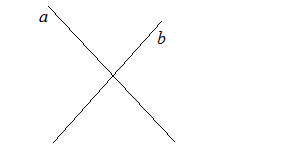 №Max балловПолученный баллКто проверилКого проверилОценка12 б12 б12 б12 б12б22б25б33 б34б32б32б45б43б43б43б42б57б53б63б62б63б74б76бИтого72 б